1 «А» сынып оқушыларының жетістіктерір/сФотоОқушының аты-жөнімектепішілікмектепішілікМектептен тысМектептен тысПәнОрынСайыс атауыПән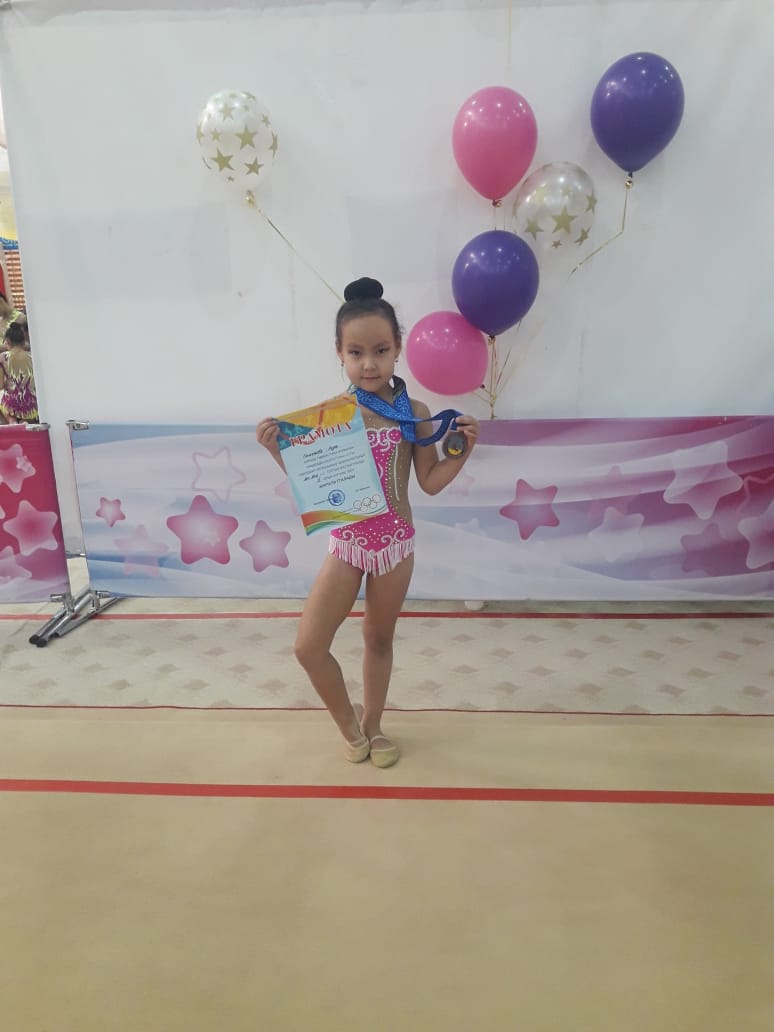 Саменова Аида Алматы қаласыкөркемгимнастикадан "Айсулу" ашықтурнирі3 орын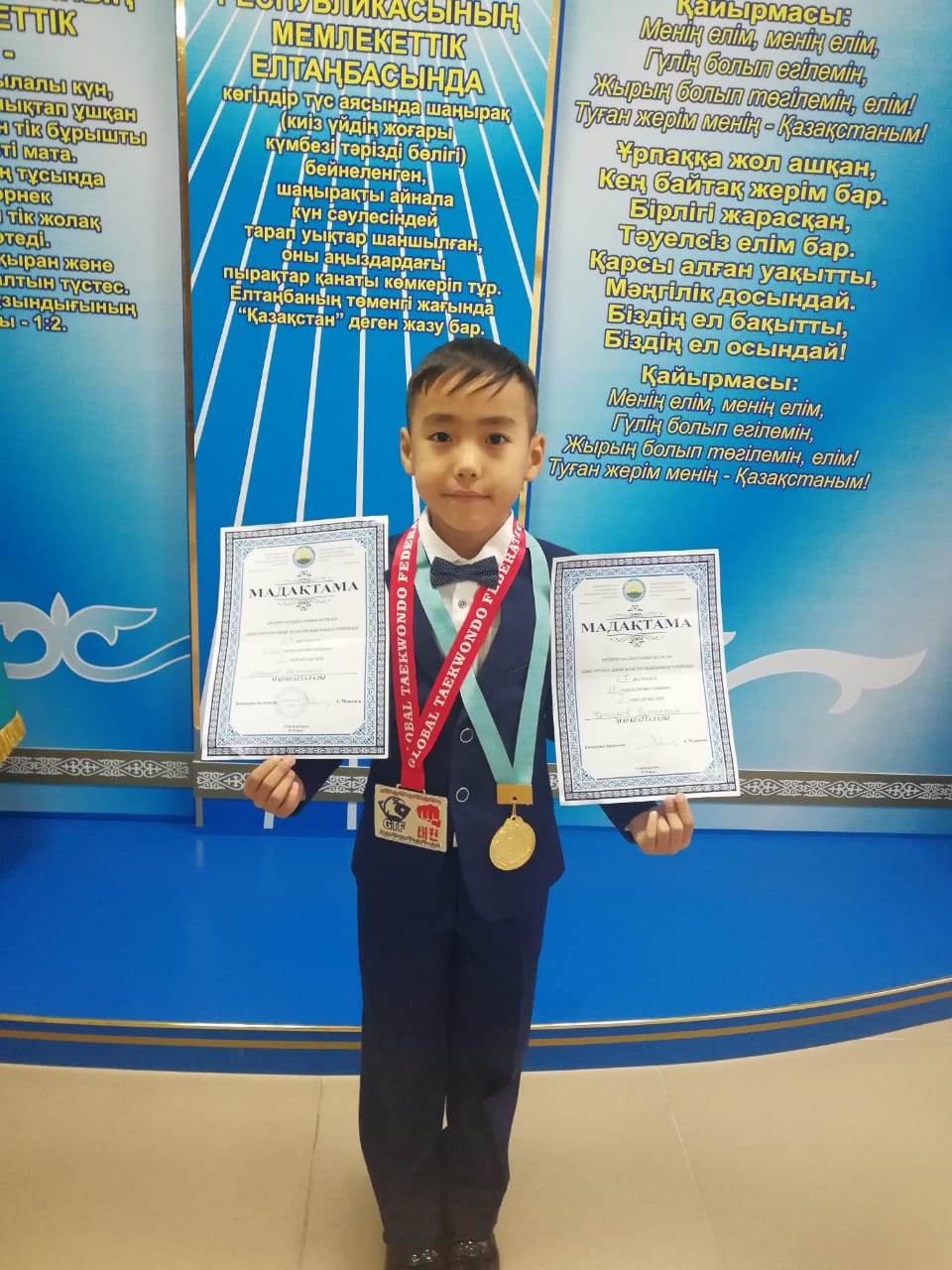 Кожанов Батырхан Армениядағы Ереван қаласындаөткентаеквандоданХалықаралық  «GTF TAEKWONDO EUROPEAN  OPEN CUP 2018»«Semey open-2018» туниры1 орын1 орын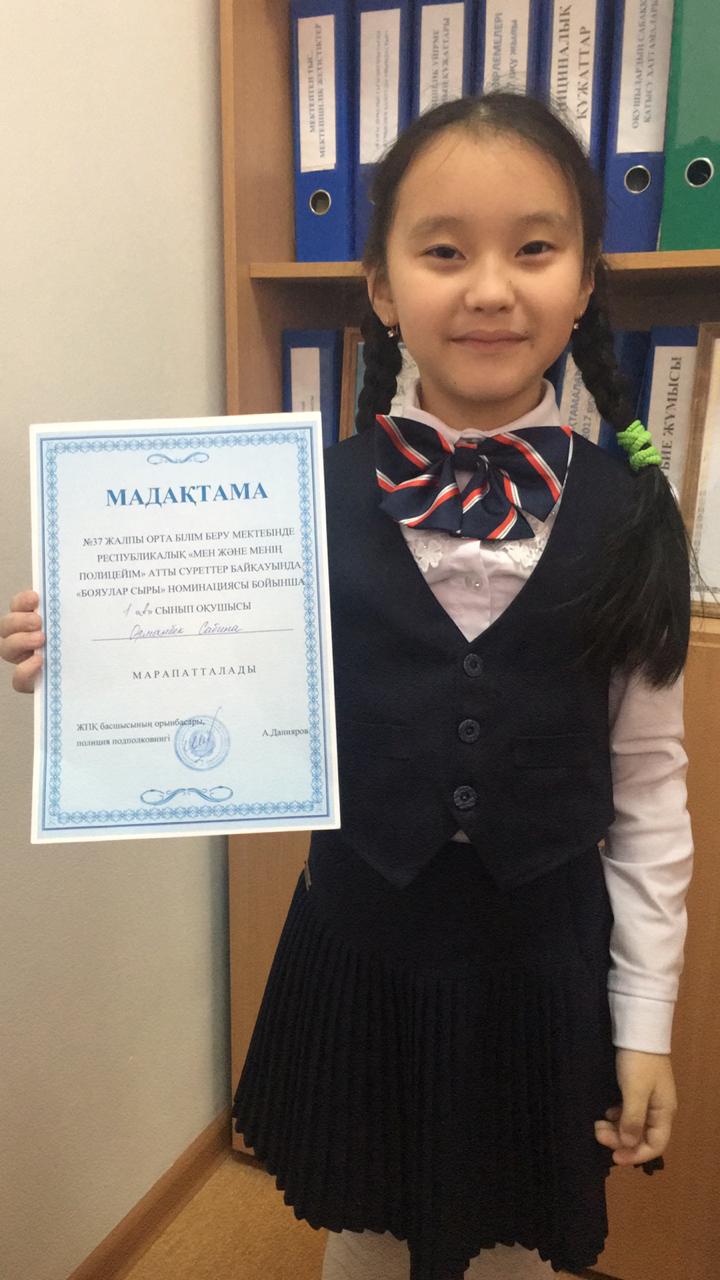 Орманбек Сабина «Мен және менің полицейім» атты   Республикалық науқанында өткен суреттер сайысына қатысушы1 орын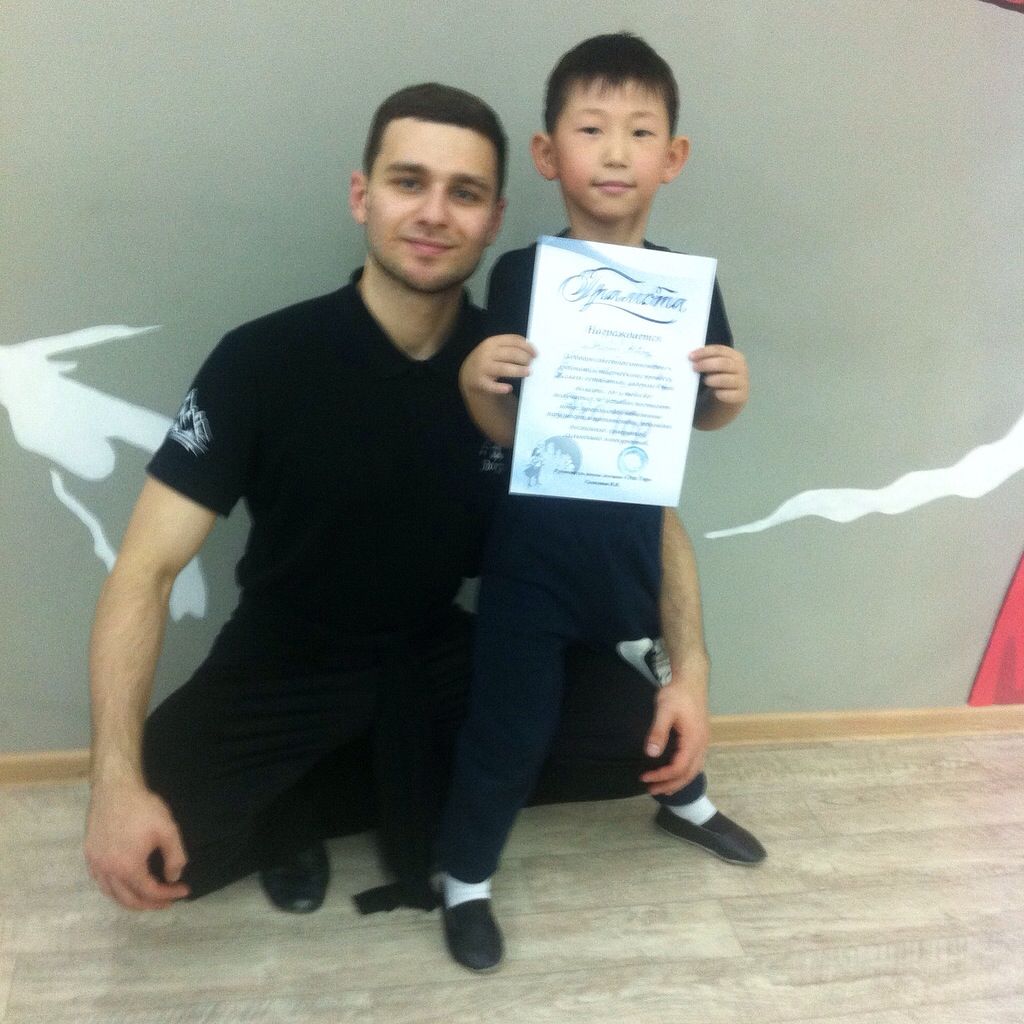 Мұрат Айдос«Эхо Гор»  би студиасының тәлімгері 3 орын